Federació Catalana d’Activitats Subaquàtiques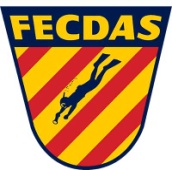 Moll de la Vela, 1 (Zona Fòrum)08930  Sant Adrià de Besòs Telèfons: 620 282 939 / 93 356 05 43Adreça electrònica: fecdas@fecdas.catACTA COMPETICIÓ TIR SUBAQUÀTICEl Jurat de Competició de l’esmentada competició esportiva ha estat format per: La competició s'ha desenvolupat sense cap incident i sense que es presentés cap reclamació. La competició s'ha desenvolupat amb les següents incidències:A ????? sent les ??h hores del dia ??????, reunit el Jurat de Competició designat per controlar i validar la prova a dalt esmentada, es procedeix a confeccionar la classificació que s’adjunta a aquesta ACTA.I perquè així consti, es firma la present ACTA en el lloc i dia expressat:Signat: Director/a competició 	Segell organitzador	Signat: Jutge competicióTipus de competició esportivaTipus de competició esportivaTipus de competició esportivaTipus de competició esportivaTipus de competició esportiva Campionat de Catalunya /  Copa Catalana /  Interclubs /  Open Campionat de Catalunya /  Copa Catalana /  Interclubs /  Open Campionat de Catalunya /  Copa Catalana /  Interclubs /  Open Campionat de Catalunya /  Copa Catalana /  Interclubs /  Open Campionat de Catalunya /  Copa Catalana /  Interclubs /  OpenModalitat esportivaModalitat esportivaModalitat esportivaModalitat esportivaModalitat esportiva Individual /  Biatló /  Equips de 2 Individual /  Biatló /  Equips de 2 Individual /  Biatló /  Equips de 2 Individual /  Biatló /  Equips de 2 Individual /  Biatló /  Equips de 2Trofeu / nom competició esportivaTrofeu / nom competició esportivaTrofeu / nom competició esportivaTrofeu / nom competició esportivaTrofeu / nom competició esportivaEntitats organitzadores:Entitats organitzadores:Entitats organitzadores:Entitats organitzadores:Entitats organitzadores:Data (format dia / mes / any):Data (format dia / mes / any):Localitat / Província:Localitat / Província:Localitat / Província:Lloc competició:Lloc competició:Lloc competició:Lloc competició:Lloc competició:Hora d’inici:Hora de fi:Hora de fi:Temps real de competició:Nombre de participants esportistes:  h. h. h. h.Jutge competició:Llic.Àrbitre: Director/a competició:Llic.Fed.: Jutge àrbitre:Llic.Àrbitre: Jutge d’aigua:Llic.Àrbitre: Suport mèdic:DNI: (+ Col·legiat si disposa)